Curriculum Vitae 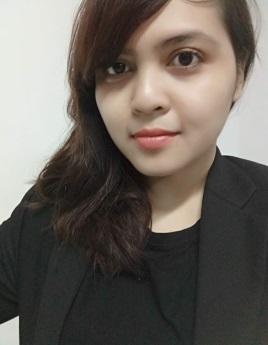 PERSONAL INFORMATION	NINDYA KURNIAWATI				 Via Piemonte 10				 3515550750				 nindya2012@gmail.com				Birth 28 September 1989 | Nationality IndonesiaWORK EXPERIENCE October 2018 – March 2019	Cluster Public Relations Manager 				Atria Hotel & Atria Residences Gading Serpong- Managing Public Relations activities for both hotel and residences- Supervised Graphic Design for monthly promotion design - Maintain relations with media- Maintain social media and website content- Digital marketing activities - Create Monthly reports- Budgeting for advertisement and eventsApril 2017 – October 2018	Public Relations Manager (Pre-Opening)				Aston Imperial Bekasi Hotel & Conference Center - Managing Public Relations activities - Supervised Graphic Design for monthly promotion design - Maintain relations with media- Maintain social media and website content- Digital marketing activities - Create Monthly reports- Budgeting for advertisement and events- Responsible for creating monthly event at Sky LoungeApril 2016 – October 2016	Assistant Public Relations Manager				Kristal Hotel Jakarta - Managing Public Relations activities - Supervised Graphic Design for monthly promotion design - Maintain relations with media- Maintain social media and website content- Digital marketing activities - Create Monthly reports- Budgeting for advertisement and events- Responsible as PR Manager for the bar and create event based on the seasonJuly 2015 – January 2016	Public Relations Officer (Pre-Opening)				Aston Imperial Bekasi Hotel & Conference Center - Managing Public Relations activities especially branding- Supervised Graphic Design for monthly promotion design - Maintain relations with media- Maintain social media - Create Monthly reports- Budgeting for advertisement and eventsAugust 2014 – July 2015	Guest Relations Supervisor (Pre-Opening)THE 1O1 Hotel Bogor Suryakancana- Handling VIP guest- Handling guest complain- Daily Report for guest comment- Express check in and check out for VIP guest- In charge with Public Relations for weekly kids acitivityFebruary 2012 – July 2014	Translator (English – Indonesia)STAR SOFTWARE IndonesiaTranslating documents from English to Indonesia and vice versa with specific datelineEDUCATION AND TRAINING 2007 – 2013			Bachelor of Communication in Public Relations and Journalism 				Atma Jaya University Yogyakarta, Indonesia- Public Speaking- Psychology in Communication - Brand Awareness and Launching- Press Release- Media Creating2018				Hospitality Training by Archipelago International  				Aston Imperial Bekasi, Indonesia- Service Excellence- Hygiene and Grooming- Handling Complain- Greeting Standard- Basic Safety and Emergency Responses- Email Etiquette- Telephone Courtesy